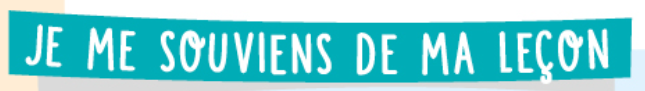 Qu’appelle-t-on « romanisation » ?Mission : Réaliser une carte mentaleVotre visite de « Nemausus », l’antique Nîmes, vous a beaucoup marqué(e)e. Vous décidez de présenter à vos camarades le résultat de vos découvertes par une carte mentale.Votre objectif : leur permettre de comprendre les formes multiples de la « romanisation » d’une ville et de ses habitants.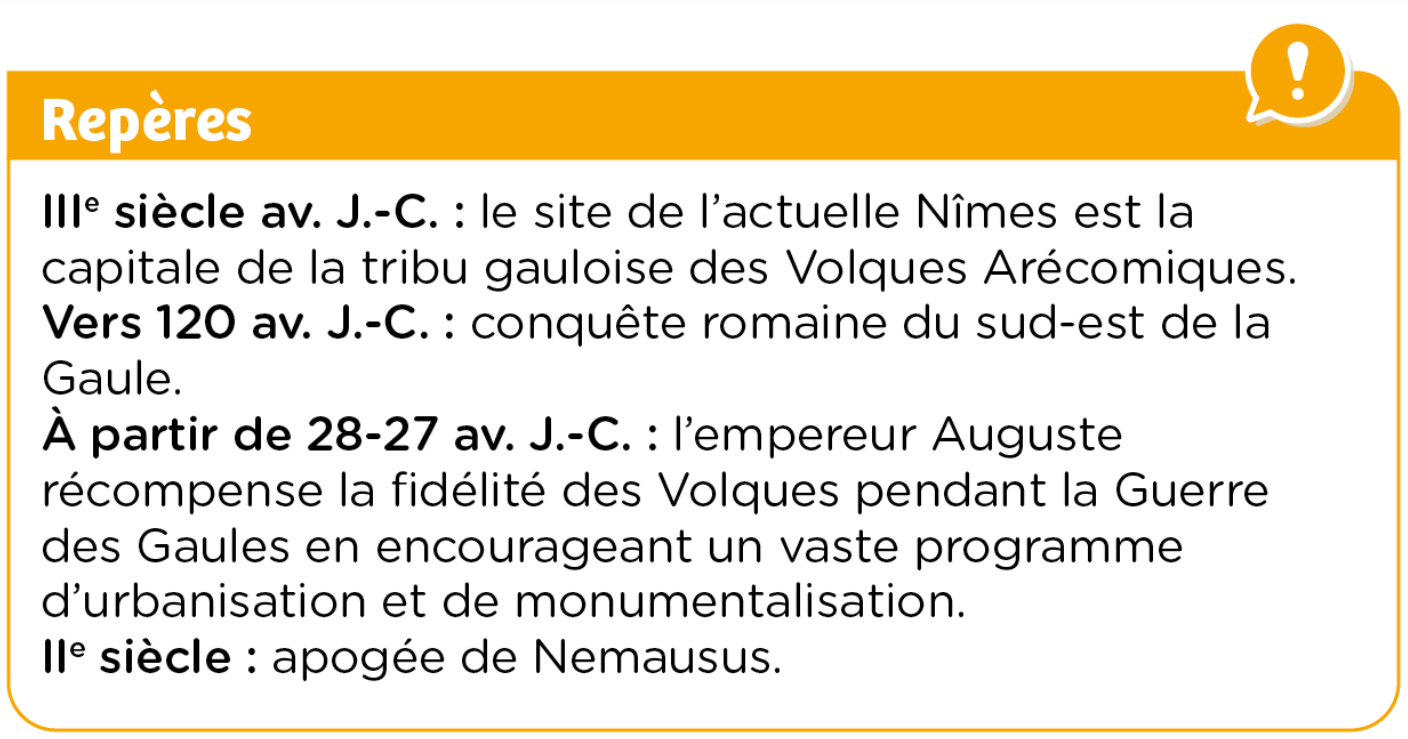 Vérifiez que vous avez bien compris la consigne donnée :Sur la forme, vous devez réaliser une « carte mentale », c’est-à-dire :Un schéma comprenant des cases et des flèches pour montrer les relations.Une représentation visuelle organisant des branches et des sous-branches autour d’un thème central.Sur le fond, vous devez « montrer les formes multiples de la romanisation », c’est-à-dire décrire et expliquer :Comment les Romains ont fait la conquête d’un immense empire.Comment le mode de vie, la culture, la langue des Romains se sont diffusés dans les provinces conquises.Relevez dans les repères et le doc.1 les informations qui montrent la romanisation de la ville et de ses habitants. Recopiez ce tableau et inscrivez-y des mots-clés, des dates, des petits dessins …Complétez le tableau avec des éléments issus des documents 2 à 4, par exemple :Acquérir la citoyenneté romaine / participer au culte impérial / occuper des fonctions politiques, religieuses ou militaires / faire carrière / théâtre / thermes / être relié aux grandes villes de l’empire et à Rome.Classez les informations prélevées, en surlignant dans le tableau les plus importantes.Sur une feuille, commencez la carte mentale en plaçant :Au centre, le thème : la romanisationAutour, les 4 branches principales : des villes romaines / un mode de vie romain / la participation à la vie politique / les pratiques religieusesRéalisez ensuite les branches secondaires, en veillant à organiser logiquement les idées.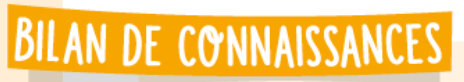 Approfondissement des compétences Activité 4 :  Exemple de NîmesLes monuments et l’organisation de la villeLe mode de vie (loisirs, langue, vêtements …)Les pratiques religieusesLes relations avec l’empereur et le pouvoirCe que j’ai appris de nouveau sur … les formes de la romanisationPour les villes :Pour les habitants de l’empire :